Слуховое внимание.                                             Почему же это так важно?Слуховое внимание - это умение сосредотачиваться на звуке, без которого невозможно слушать и понимать речь человека. Включает в себя: способность к пониманию слов, умение воспринимать и различать разные качества речи: тембр, выразительность, осуществление приема и оценки чужой речи, контроль своей речи.Задания на развитие слухового внимания Перед тем, как предложить детям игры и упражнения для развития слухового внимания, следует провести своеобразную «настройку» слуха. С этой целью ребенку предлагается сесть в удобной позе и послушать окружающее пространство с закрытыми глазами:1.    Звуки улицы. Внимательно послушать и отгадать, что там сейчас происходит (птицы поют, собаки лают, дети играют, машины проезжают, дождь идет и т. д.). Условно назовем это «большим кругом» внимания. 2.    Вслушаться в звуки, которые окружают нас в данном помещении (имеется в виду все здание). Можно услышать чьи-то шаги, голоса, шум электричества и др. Это — средний круг внимания.3.    Вслушаться в звуки, которые живут внутри нас (дыхание, биение сердца и др.). Вопросы, которые можно задать детям:Чьи голоса слышны на улице? Детские или взрослые? Много ли детей гуляет во дворе? Какая сейчас погода на улице? Какая машина проехала (уехала), легковая или грузовая?Кто прошел по коридору (ребенок, женщина на высоких каблуках, группа детей, пожилой человек и др.)? Какие настроения у людей, которые разговаривают за стеной (слов не разобрать): они спокойно беседуют, либо один что-то громко рассказывает, и т. д.?Определить и рассказать, что делает человек (слышен хруст откусываемого яблока, шелест ткани, бумаги, клеенки).Определить по звуку, что находится в закрытой коробке (пуговицы, деревянные палочки, песок и т. д).Примерные вопросы и задания, которые можно предложить детям: 1.    Послушать запись шумов и отгадать, что происходит: а)    на улице; какая погода? (дождь, гроза, ветер и т. д.); б)    какой автомобиль проехал? (легковой, грузовой, «Скорая помощь», пожарная или милицейская машина); в)    где сейчас мама: на кухне или в ванной? г)    какое угощение мама готовит? (взбивает крем миксером или режет на доске овощи); д)    отгадать, кто пришел (по шагам); е)    рассказать, кто находится в соседней комнате (маленький ребенок, взрослый);ж)   придумать и рассказать: —    почему лают собаки, —    почему котенок плачет, —    почему пищит щенок и т. д.2.    Послушать и нарисовать, что услышали (например, по прослушанным сказкам) а)    где сейчас Красная Шапочка? (в лесу, в деревне, на берегу реки, дома с мамой); б)    кого встретил Колобок? (Волка, Петуха, Собаку, Кошку); в)    какая погода на улице? (дождь, солнышко, ветер); г)    нарисовать машину, которая проехала (разные типы автомобилей); д)    над каким местом пролетает «ковер-самолет» ? (над Морем, над лесом, над городом). 3. Послушать и изобразить (пантомима) того, кого услышали: кошку, собаку, петуха, корову, лошадь, лягушку, комара и т. д.Игры на развитие слухового внимания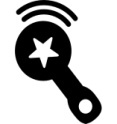 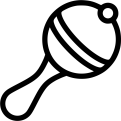                      «Что  звучало?» Задание:  демонстрируем  детям  звучание  бубна,  губной  гармошки,  дудки  и  т. д.  Дети  слушают  и  запоминают,  как  звучит  каждый  музыкальный  инструмент,  потом закрывают глаза и  на слух определяют, что звучало. Если нет инструментов, то можно использовать чашку, игрушки и  т. д.«Хлопки»Задание:  сообщаем детям, что будем называть различные  слова.  Как  только  назовем животное, дети должны хлопать.  «Кто  заметит  больше  небылиц?»           Это  верно  или  нет,           Что,  как  сажа,  черен  снег?           Сахар – горек,           Уголь – бел,           Ну  а  трус,  как  заяц,  смел?           Что  комбайн  не  жнет  пшеницы?           Что  в  упряжке  ходят  птицы?           Что  летать  умеет  рак,           А  медведь – плясать  мастак?           Что  растут  на  вербе  груши?           Что  киты  живут  на  суше?           Что  с  зари  и  до  зари           Сосны  валят  косари?           Ну,  а  белки  любят  шишки,           А  лентяи  любят  труд…           А  девчонки  и  мальчишки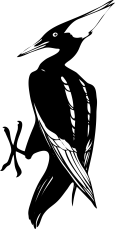            В  рот  пирожных  не  берут?                               (Л.  Станчев)«Дятел»Задание:  взрослый отстукивает  разные  ритмы в быстром темпе, а  дети  повторяют  за  ним.«Цепочка  слов»Задание:  педагог  называет  слова, а  дети по порядку повторяют их.«Будь  внимателен»Задание: дети идут по кругу, ведущий с разными интервалами вперемежку дает  команды: «Лошадки», «Зайчики», «Цапли», «Раки», «Лягушки», «Коровки», «Птицы». Дети должны выполнять  движения  в  соответствии с командой. Как развивать                                  СЛУХОВОЕ ВНИМАНИЕ дошкольников?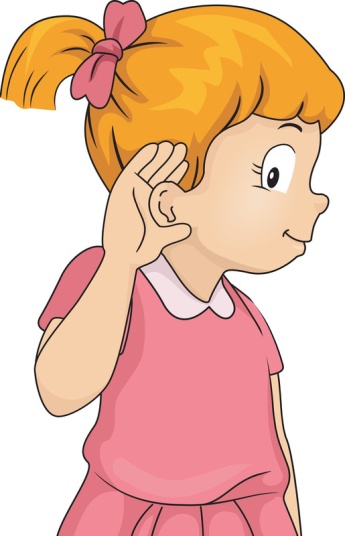 РекомендацииИгрыЗадания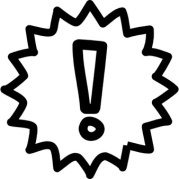 РекомендацияВ процессе проведения таких упражнений важно научить ребенка внимательно слушать и определять (понимать, расшифровывать) различные звуки. Такие задания стимулируют развитие воображения, фантазии, речи.РекомендацияВ начале работы над развитием слухового восприятия лучше прислушиваться к звукам, которые непосредственно нас окружают.РекомендацияОднако при планировании подобных занятий нужно учитывать, что не всегда вокруг будут звучать чьи-то шаги, голоса и т. д. Поэтому удобно использовать различные шумы (например, аудиозапись).Рекомендации               для родителей